Innovationspreis 2021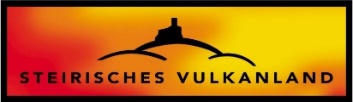 im Rahmen der Wirtschaftsoffensive der Gemeinden 
des Steirischen VulkanlandesFür die innovativsten Produkte & Dienstleistungen in den Wirtschaftsfeldern Kulinarik, Handwerk (inkl. erneuerbare Energie) und Lebenskraft gibt es den Innovationspreis 2021 zu gewinnen. Der Innovationspreis wird im Herbst 2020 ausgelobt und zu Beginn des Jahres 2021 verliehen. Teilnahmebedingungenteilnahmeberechtigt ist die Regionalwirtschaft: gewerbliche Unternehmen, landwirtschaftliche Betriebe, GründerInnen und jene die es noch werden wollen; teilnahmeberechtigt sind ebenso Vereine und Gemeindenmit Standort/Wohnsitz im Steirischen Vulkanlandein ordnungsgemäß ausgefülltes und unterfertigtes Teilnahmeformular (Schwerpunkt der Innovation im Bereich Kulinarik, Handwerk/Energie oder Lebenskraft), das rechtzeitig abgegeben wirdalle Antragsdaten werden streng vertraulich behandelt und nach gültigen Bestimmungen der DSGVO über einen Zeitraum von 7 Jahren aufbewahrt; die Preisträger erklären sich darüber hinaus damit einverstanden, dass ihre Projekte öffentlich präsentiert und publiziert (Preisverleihung, Website, Medien) werden der Rechtsweg ist ausgeschlossen EinreichungNennungszeitraum: 16. Sept. 2020 bis 15. Okt. 2020 (bis spätestens um12:00 bei der Einreichstelle eingelangt)Schriftlich mittels Teilnahmeformular per Email (info@vulkanland.at), Post an untenstehende Adresse, per Fax an 03152-8380 4 oder Sie kommen einfach bei uns vorbei. Das Wettbewerbsbüro hat von Mittwoch bis Freitag zwischen  und  Uhr geöffnet und nimmt Ihre Ideen bzw. Projekte nach telefonischer Voranmeldung gerne persönlich an. Büro Steirisches Vulkanland, Gniebing 148, 8330 Feldbach
Maria Lamprecht, Tel. 03152-8380 12; Email: info@vulkanland.at PrämierungEine regionale Jury wählt aus den Eingereichungen drei Innovationen pro Wirtschaftsfeld (Kulinarik, Handwerk/Energie, Lebenskraft) als Gewinner aus. Die TeilnehmerInnen werden schriftlich spätestens 2 Monate nach Nennungsschluss informiert.Preise:9 Innovationsschecks (3 pro Wirtschaftsfeld zu € 3.000, € 1.000 und € 500)Ehrung und PreisverleihungMedienpräsenzPräsentation der Preisträger auf dem Vulkanlandportal www.vulkanland.at Bewertungskriterien:Neuheit bzw. InnovationsgradInnovative Dienstleistungskonzepte, Produktentwicklungen, Einführung innovativer Geschäftsfelder oder Betriebsgründung; Professionalität und vorhandene Kompetenz; Veredlungstiefe bzw. Wissensbedarf; Produktgestaltung & Design; Was ist das Besondere, was macht den Unterschied, was ist neu oder gesünder, was wurde verbessert bzw. weiterentwickelt? Beitrag zur RegionalwirtschaftMarktgröße, Marktchancen bzw. erwarteter/bestehender Umsatz; Wie viel Wirtschaftskrafringt die Innovation dem Betrieb und über die Wertschöpfungsketten dem Vulkanland (Synergien in der Regionalwirtschaft)? Werden heimische Ressourcen bzw. Fertigkeiten verwendet? Sind es typische Ressourcen oder neue Kombinationen? Erfolgreiche Umsetzung bzw. Realisierungschance; VulkanlandbezugIst die Innovation bereits umgesetzt? Bringt die Umsetzung der Idee im Vulkanland Vorteile gegenüber anderswo? Passt die Idee authentisch in den regionalen Kontext – entwickelt sie Synergien zu den starken Wirtschaftsleitthemen des Vulkanlandes? Beitrag zur gesellschaftlichen, regionalen Entwicklung & KooperationSoziales Engagement, Jugendarbeit, Jugendbeteiligung, besonders innovative bzw. menschliche Rahmenbedingungen, Erhaltung typisches Landschaftsbild, Imageträger Vulkanland bzw. für die Standort-Gemeinde; Kooperation mit anderen Betrieben bzw. Institutionen (Stichwort Gemeinschaft), Kombination mit Ehrenamt bzw. mit gemeinwohl-orientierten Vereinen, Menschlichkeit, Herzlichkeit, Gesundheit und Prävention. Beitrag zur ökologischen Entlastung bzw. zur ökosystemaren VielfaltEinsatz erneuerbarer Energie, umweltfreundliche Herstellungsverfahren, ökologische Zertifizierung, Verwendung nachwachsender bzw. regionaler Rohstoffe; Erhalt bzw. Verbesserung der Ökosysteme vor Ort, besonders ökologische Kulturführung, Sparsamkeit und Öko-Effizienz, Artenvielfalt, Bodengesundheit und Humusaufbau. Viel Erfolg! 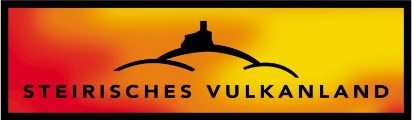 Innovationspreis 2021Verein zur Förderung des Steirischen Vulkanlandes, Gniebing 148, 8330 FeldbachEinreichstelle: Maria Lamprecht, Tel. 03152-8380 12, info@vulkanland.at 